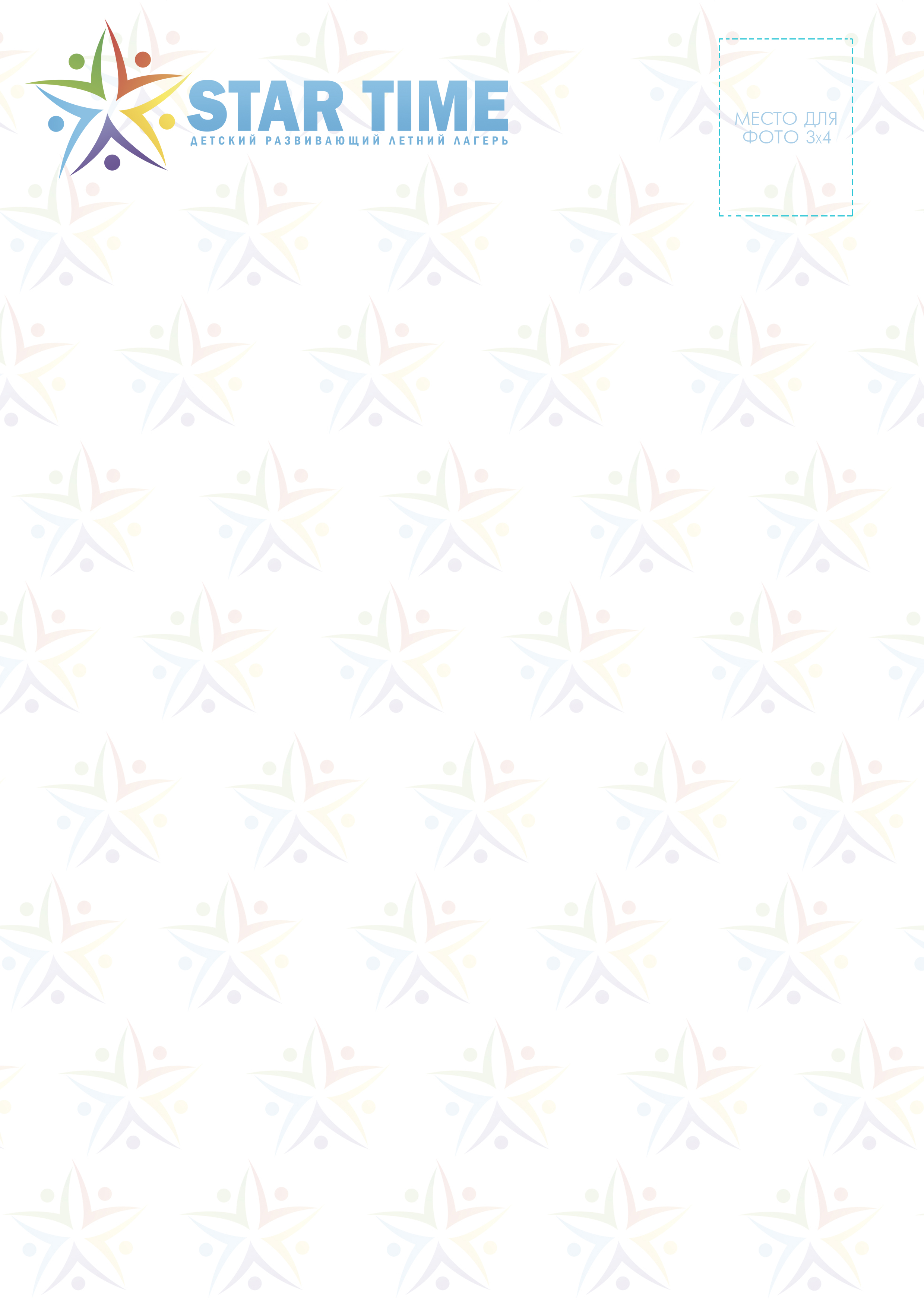 АнкетаНазвание смены:    «Я-Звезда» (06.06.16)              «Стоп-Кадр» (20.06.16)                  «Спорт-залог здоровья»(04.07.16)«Я-Лидер» (18.07.16)               «Слово-оружие века»(01.08.16)            «Вся жизнь-театр»(15.08.16)Ф.И.О. ребенка:________________________________________________________________________Дата рождения: ______, ______, _________.Место проживания (адрес):_______________________________________________________________________________Контакты ребенка (мобильный, домашний):_______________________________________________Ф.И.О. мамы:__________________________________________________________Ф.И.О. папы:__________________________________________________________Контакты родителей (мобильный, домашний):мама:________________________________________________________папа:_________________________________________________________Образование, наименование учебного заведения (детский сад, школа, лицей): ______________________________________________________________________________________Состояние здоровья  (хронические заболевания, слабый иммунитет, основные проблемы, которые могут  препятствовать полноценному отдыху в лагере или нести угрозу здоровью одногруппников): ______________________________________________________________________________________________________________________Пожелания по расселению ______________________________________________________________Рост: ______________________Вес: _______________________Размер одежды: _____________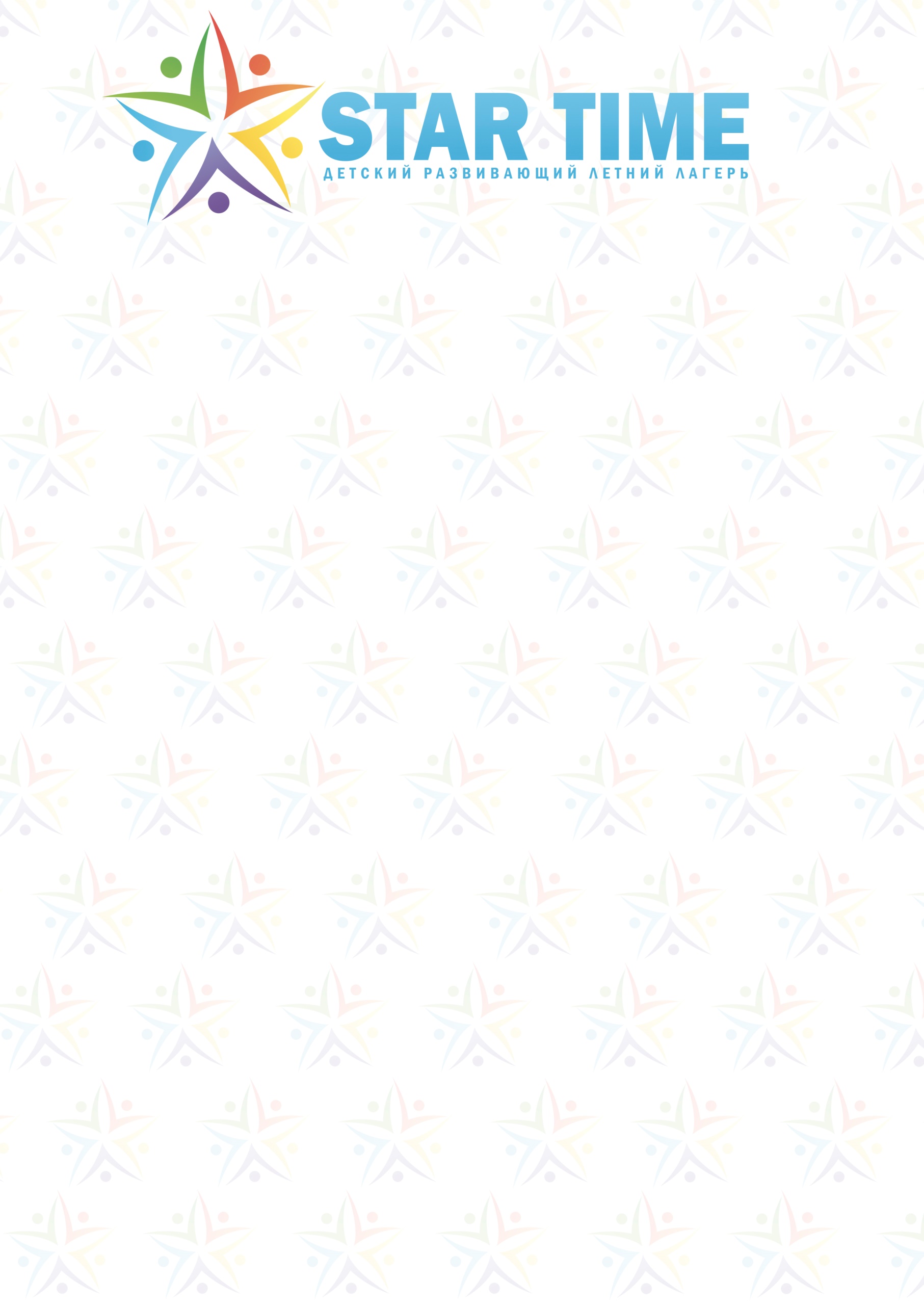 Хобби:______________________________________________________________________________________________________________________________________________________________________Бывал ли ребенок в лагерях? Если да, то в каких? ____________________________________________________________________________________________________________________________________________________________________________Особенности характера, на которые нужно обратить внимание:________________________________________________________________________________________________________________________________________________________________________________________________________Из каких источников Вы узнали о нас:  Интернет       Телевидение       Наружная реклама       Флаера       Радио       Другое ______________________________________________________________________________________«Подтверждаю достоверность сообщенной мною в этой анкете информации».Дата______________                                                                                         Подпись ____________________